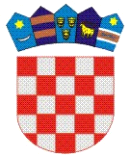 	REPUBLIKA   HRVATSKA KRAPINSKO  - ZAGORSKA   ŽUPANIJA  	       GRAD ZLATAR                GRADSKO VIJEĆEKLASA: 351-01/24-01/02URBROJ:2140-07-01-24-3Zlatar, 28.02.2024.	Na temelju  članka  69. stavku 4. Zakona o gospodarenju  otpadom  („Narodne novine”  broj 84/21)  i članka  27. Statuta Grada („Službeni  glasnik Krapinsko – zagorske  županije” br. 36A/13, 9/18, 9/20 i 17A/21) Gradsko vijeće Grada Zlatara  na 22. sjednici 28. veljače 2024. donijelo je Z A K LJ U Č A K 	Usvaja  se Izvješće o radu davatelja javne usluge sakupljanja komunalnog otpada na području Grada Zlatara za 2023. godinu, trgovačkog društva Komunalac Konjščina, d.o.o., Jertovec 150, Konjščina, broj 133-5/24 od 22. 01. 2024. godine, obrazac IRDJ od 03.03.2023., koje se prilaže ovom zaključku i čini njegov sastavni dio. 					                      PREDSJEDNICA GRADSKOG VIJEĆA						                            Danijela Findak